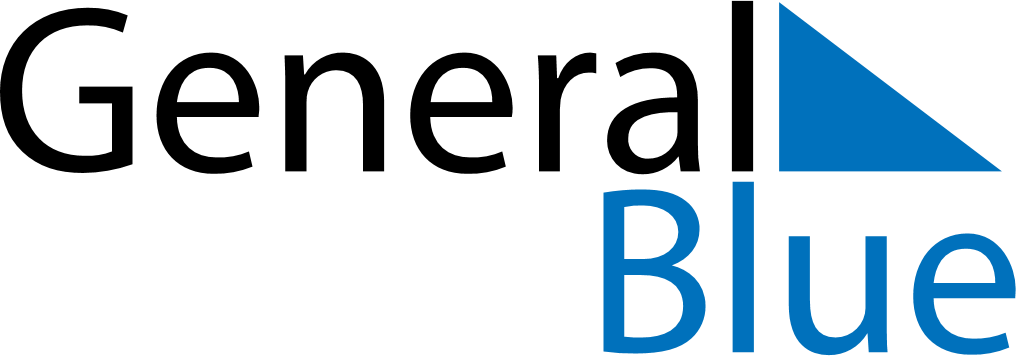 August 2024August 2024August 2024August 2024August 2024August 2024Norquinco, Rio Negro, ArgentinaNorquinco, Rio Negro, ArgentinaNorquinco, Rio Negro, ArgentinaNorquinco, Rio Negro, ArgentinaNorquinco, Rio Negro, ArgentinaNorquinco, Rio Negro, ArgentinaSunday Monday Tuesday Wednesday Thursday Friday Saturday 1 2 3 Sunrise: 8:52 AM Sunset: 6:47 PM Daylight: 9 hours and 54 minutes. Sunrise: 8:51 AM Sunset: 6:48 PM Daylight: 9 hours and 57 minutes. Sunrise: 8:50 AM Sunset: 6:49 PM Daylight: 9 hours and 59 minutes. 4 5 6 7 8 9 10 Sunrise: 8:49 AM Sunset: 6:50 PM Daylight: 10 hours and 1 minute. Sunrise: 8:47 AM Sunset: 6:51 PM Daylight: 10 hours and 3 minutes. Sunrise: 8:46 AM Sunset: 6:52 PM Daylight: 10 hours and 5 minutes. Sunrise: 8:45 AM Sunset: 6:53 PM Daylight: 10 hours and 7 minutes. Sunrise: 8:44 AM Sunset: 6:54 PM Daylight: 10 hours and 10 minutes. Sunrise: 8:42 AM Sunset: 6:55 PM Daylight: 10 hours and 12 minutes. Sunrise: 8:41 AM Sunset: 6:56 PM Daylight: 10 hours and 14 minutes. 11 12 13 14 15 16 17 Sunrise: 8:40 AM Sunset: 6:57 PM Daylight: 10 hours and 17 minutes. Sunrise: 8:38 AM Sunset: 6:58 PM Daylight: 10 hours and 19 minutes. Sunrise: 8:37 AM Sunset: 6:59 PM Daylight: 10 hours and 21 minutes. Sunrise: 8:36 AM Sunset: 7:00 PM Daylight: 10 hours and 24 minutes. Sunrise: 8:34 AM Sunset: 7:01 PM Daylight: 10 hours and 26 minutes. Sunrise: 8:33 AM Sunset: 7:02 PM Daylight: 10 hours and 28 minutes. Sunrise: 8:31 AM Sunset: 7:03 PM Daylight: 10 hours and 31 minutes. 18 19 20 21 22 23 24 Sunrise: 8:30 AM Sunset: 7:04 PM Daylight: 10 hours and 33 minutes. Sunrise: 8:29 AM Sunset: 7:05 PM Daylight: 10 hours and 36 minutes. Sunrise: 8:27 AM Sunset: 7:06 PM Daylight: 10 hours and 38 minutes. Sunrise: 8:26 AM Sunset: 7:07 PM Daylight: 10 hours and 41 minutes. Sunrise: 8:24 AM Sunset: 7:08 PM Daylight: 10 hours and 43 minutes. Sunrise: 8:23 AM Sunset: 7:09 PM Daylight: 10 hours and 46 minutes. Sunrise: 8:21 AM Sunset: 7:10 PM Daylight: 10 hours and 49 minutes. 25 26 27 28 29 30 31 Sunrise: 8:19 AM Sunset: 7:11 PM Daylight: 10 hours and 51 minutes. Sunrise: 8:18 AM Sunset: 7:12 PM Daylight: 10 hours and 54 minutes. Sunrise: 8:16 AM Sunset: 7:13 PM Daylight: 10 hours and 56 minutes. Sunrise: 8:15 AM Sunset: 7:14 PM Daylight: 10 hours and 59 minutes. Sunrise: 8:13 AM Sunset: 7:15 PM Daylight: 11 hours and 2 minutes. Sunrise: 8:11 AM Sunset: 7:16 PM Daylight: 11 hours and 4 minutes. Sunrise: 8:10 AM Sunset: 7:17 PM Daylight: 11 hours and 7 minutes. 